§ 14.Sikkerhet og helsemessig beredskapVirksomheten skal planlegges og drives slik at skader og ulykker forebygges.Virksomheten skal ha rutiner og utstyr for håndtering av ulykkes- og faresituasjoner.Rutinene og sikkerhetsutstyret skal være kjent for alle, herunder barn og elever.HEGLE BARNEHAGE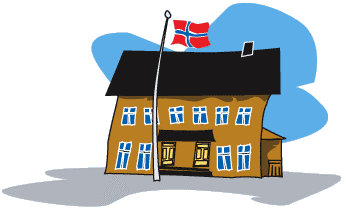 HEGLE BARNEHAGERUTINEBESKRIVELSE FOR TRAFIKKSIKKERHETOpplæring av personaletRUTINEBESKRIVELSE FOR TRAFIKKSIKKERHETOpplæring av personaletGYLDIG FRA:01.08.17SIST REVIDERT: 05.09.17SIST REVIDERT: 05.09.17SKAL REVIDERES:31.08.20UTARBEIDET AV LEDERTEAMET VED HEGLE BARNEHAGE (INKLUDERT VERNEOMBUD)UTARBEIDET AV LEDERTEAMET VED HEGLE BARNEHAGE (INKLUDERT VERNEOMBUD)UTARBEIDET AV LEDERTEAMET VED HEGLE BARNEHAGE (INKLUDERT VERNEOMBUD)UTARBEIDET AV LEDERTEAMET VED HEGLE BARNEHAGE (INKLUDERT VERNEOMBUD)FORMÅL/HENSIKTSikre at personalet har god kjennskap til barnehagens trafikksikkerhetsarbeid ved å kjenne rutiner for håndtering av uforutsette faresituasjoner og hendelser på turer. Personalet skal være bevisste og gode rollemodeller ved ferdsel på trafikkerte områder.OMFANGAlle ansatteANSVAR/MYNDIGHETStyrerBESKRIVELSEAlle ansatte gjennomgår årlig barnehagens trafikkrutinerÅrlig gjennomgang av internkontrollrutiner på høstens personalmøteÅrlig arbeid med plan for trafikksikkerhetsarbeid med barnaTarkus/LysetDOKUMENTASJON OG REFERANSERVeileder med forskrift om Miljørettet helsevern i barnehager og skoler, §14Årsplan for barnehagenBarnehagens års hjulPlan for trafikksikkerhetsarbeid med barnBeredskapshåndbok og beredskapshåndbok for turerAVVIKFORMÅL/HENSIKTSikre at personalet har god kjennskap til barnehagens trafikksikkerhetsarbeid ved å kjenne rutiner for håndtering av uforutsette faresituasjoner og hendelser på turer. Personalet skal være bevisste og gode rollemodeller ved ferdsel på trafikkerte områder.OMFANGAlle ansatteANSVAR/MYNDIGHETStyrerBESKRIVELSEAlle ansatte gjennomgår årlig barnehagens trafikkrutinerÅrlig gjennomgang av internkontrollrutiner på høstens personalmøteÅrlig arbeid med plan for trafikksikkerhetsarbeid med barnaTarkus/LysetDOKUMENTASJON OG REFERANSERVeileder med forskrift om Miljørettet helsevern i barnehager og skoler, §14Årsplan for barnehagenBarnehagens års hjulPlan for trafikksikkerhetsarbeid med barnBeredskapshåndbok og beredskapshåndbok for turerAVVIKFORMÅL/HENSIKTSikre at personalet har god kjennskap til barnehagens trafikksikkerhetsarbeid ved å kjenne rutiner for håndtering av uforutsette faresituasjoner og hendelser på turer. Personalet skal være bevisste og gode rollemodeller ved ferdsel på trafikkerte områder.OMFANGAlle ansatteANSVAR/MYNDIGHETStyrerBESKRIVELSEAlle ansatte gjennomgår årlig barnehagens trafikkrutinerÅrlig gjennomgang av internkontrollrutiner på høstens personalmøteÅrlig arbeid med plan for trafikksikkerhetsarbeid med barnaTarkus/LysetDOKUMENTASJON OG REFERANSERVeileder med forskrift om Miljørettet helsevern i barnehager og skoler, §14Årsplan for barnehagenBarnehagens års hjulPlan for trafikksikkerhetsarbeid med barnBeredskapshåndbok og beredskapshåndbok for turerAVVIKFORMÅL/HENSIKTSikre at personalet har god kjennskap til barnehagens trafikksikkerhetsarbeid ved å kjenne rutiner for håndtering av uforutsette faresituasjoner og hendelser på turer. Personalet skal være bevisste og gode rollemodeller ved ferdsel på trafikkerte områder.OMFANGAlle ansatteANSVAR/MYNDIGHETStyrerBESKRIVELSEAlle ansatte gjennomgår årlig barnehagens trafikkrutinerÅrlig gjennomgang av internkontrollrutiner på høstens personalmøteÅrlig arbeid med plan for trafikksikkerhetsarbeid med barnaTarkus/LysetDOKUMENTASJON OG REFERANSERVeileder med forskrift om Miljørettet helsevern i barnehager og skoler, §14Årsplan for barnehagenBarnehagens års hjulPlan for trafikksikkerhetsarbeid med barnBeredskapshåndbok og beredskapshåndbok for turerAVVIKHEGLE BARNEHAGEHEGLE BARNEHAGERUTINEBESKRIVELSE FOR TRAFIKKSIKKERHETSamarbeid mellom barnehage og hjemRUTINEBESKRIVELSE FOR TRAFIKKSIKKERHETSamarbeid mellom barnehage og hjemGYLDIG FRA:01.08.17SIST REVIDERT: 05.09.17SIST REVIDERT: 05.09.17SKAL REVIDERES:31.08.20UTARBEIDET AV LEDERTEAMET VED HEGLE BARNEHAGE (INKLUDERT VERNEOMBUD)UTARBEIDET AV LEDERTEAMET VED HEGLE BARNEHAGE (INKLUDERT VERNEOMBUD)UTARBEIDET AV LEDERTEAMET VED HEGLE BARNEHAGE (INKLUDERT VERNEOMBUD)UTARBEIDET AV LEDERTEAMET VED HEGLE BARNEHAGE (INKLUDERT VERNEOMBUD)FORMÅL/HENSIKTInvolvere foreldrene i barnehagens trafikksikkerhetsarbeid for å forhindre faresituasjoner og ulykkerOMFANGAlle foredra/ansatteANSVAR/MYNDIGHETStyrer/Pedagogisk ledereBESKRIVELSEInformasjon om barnehagen trafikksikkerhetsarbeid og foreldre/foresattes ansvar.Gjennomgang av trafikkvettregler i forbindelse med transport til og fra barnehagen.DOKUMENTASJON OG REFERANSERVeileder til forskrift om miljørettet helsevern i barnehager og skoler, §14Barnehagen trafikkvettreglerAVVIKFORMÅL/HENSIKTInvolvere foreldrene i barnehagens trafikksikkerhetsarbeid for å forhindre faresituasjoner og ulykkerOMFANGAlle foredra/ansatteANSVAR/MYNDIGHETStyrer/Pedagogisk ledereBESKRIVELSEInformasjon om barnehagen trafikksikkerhetsarbeid og foreldre/foresattes ansvar.Gjennomgang av trafikkvettregler i forbindelse med transport til og fra barnehagen.DOKUMENTASJON OG REFERANSERVeileder til forskrift om miljørettet helsevern i barnehager og skoler, §14Barnehagen trafikkvettreglerAVVIKFORMÅL/HENSIKTInvolvere foreldrene i barnehagens trafikksikkerhetsarbeid for å forhindre faresituasjoner og ulykkerOMFANGAlle foredra/ansatteANSVAR/MYNDIGHETStyrer/Pedagogisk ledereBESKRIVELSEInformasjon om barnehagen trafikksikkerhetsarbeid og foreldre/foresattes ansvar.Gjennomgang av trafikkvettregler i forbindelse med transport til og fra barnehagen.DOKUMENTASJON OG REFERANSERVeileder til forskrift om miljørettet helsevern i barnehager og skoler, §14Barnehagen trafikkvettreglerAVVIKFORMÅL/HENSIKTInvolvere foreldrene i barnehagens trafikksikkerhetsarbeid for å forhindre faresituasjoner og ulykkerOMFANGAlle foredra/ansatteANSVAR/MYNDIGHETStyrer/Pedagogisk ledereBESKRIVELSEInformasjon om barnehagen trafikksikkerhetsarbeid og foreldre/foresattes ansvar.Gjennomgang av trafikkvettregler i forbindelse med transport til og fra barnehagen.DOKUMENTASJON OG REFERANSERVeileder til forskrift om miljørettet helsevern i barnehager og skoler, §14Barnehagen trafikkvettreglerAVVIKHEGLE BARNEHAGEHEGLE BARNEHAGERUTINEBESKRIVELSE FOR TRAFIKKSIKKERHETTurer utenfor barnehagens områdeRUTINEBESKRIVELSE FOR TRAFIKKSIKKERHETTurer utenfor barnehagens områdeGYLDIG FRA:01.08.17SIST REVIDERT: 05.09.17SIST REVIDERT: 05.09.17SKAL REVIDERES:31.08.20UTARBEIDET AV LEDERTEAMET VED HEGLE BARNEHAGE (INKLUDERT VERNEOMBUD)UTARBEIDET AV LEDERTEAMET VED HEGLE BARNEHAGE (INKLUDERT VERNEOMBUD)UTARBEIDET AV LEDERTEAMET VED HEGLE BARNEHAGE (INKLUDERT VERNEOMBUD)UTARBEIDET AV LEDERTEAMET VED HEGLE BARNEHAGE (INKLUDERT VERNEOMBUD)FORMÅL/HENSIKTSikre at turer utenfor barnehagens området foregår på en trygg og sikker måteOMFANGAlle turer i regi av barnehagenANSVAR/MYNDIGHETPedagogisk leder har hovedansvar, men også alle ansatte som er på tur med barn.BESKRIVELSEVed turer med buss eller bil skal gjeldene lovverk og barnehagens retningslinjer følges.Barnehagen benytter som hovedregel ikke egne private bilder ved transport av barn. Unntak: ved skader, ulykker eller i spesielle situasjoner.Barnet vil da bli forsvarlig sikret under transport.Ved bruk av buss eller taxi skal alle barn være sikret med godkjent sikkerhetsbelte.Meld alltid ifra til noen i barnehagen hvor turen går og hvem som er med. Sørg for å ha mobiltelefonHa alltid med tilgjengelig kontaktinformasjon til foreldre, styrer og til nødetater. (Politi, Ambulanse, Brann Og Giftinformasjonssentralen).Ha alltid med førstehjelpsutstyr og eventuelle nødvendige medisiner.Alle barn og voksne skal ha refelksvest påført (med barnehagens logo og telefon nummer.)Barna fordeles i grupper med 6 barn pr voksen over 6 år og tre barn pr voksen under 3 år.Hovedregelen er at det alltid er minimum 2 voksne med på tur.Hver voksen har ansvar for sin gruppe med barn, og foretar jevnlig opptellingVed opphold i nærheten av vann skal redningsvest benyttes.Benytt turtau ved behov.DOKUMENTASJON OG REFERANSERVeileder til forskrift om miljørettet helsevern i barnehager og skoler, §14Beredskapshåndbok for turerBarnehagens trafikkvettreglerPedagogisk trafikkplan for barnehagenAVVIKAvvik skal føres i avviksskjema. Alle feil og mangler skal fortløpende rettes opp.FORMÅL/HENSIKTSikre at turer utenfor barnehagens området foregår på en trygg og sikker måteOMFANGAlle turer i regi av barnehagenANSVAR/MYNDIGHETPedagogisk leder har hovedansvar, men også alle ansatte som er på tur med barn.BESKRIVELSEVed turer med buss eller bil skal gjeldene lovverk og barnehagens retningslinjer følges.Barnehagen benytter som hovedregel ikke egne private bilder ved transport av barn. Unntak: ved skader, ulykker eller i spesielle situasjoner.Barnet vil da bli forsvarlig sikret under transport.Ved bruk av buss eller taxi skal alle barn være sikret med godkjent sikkerhetsbelte.Meld alltid ifra til noen i barnehagen hvor turen går og hvem som er med. Sørg for å ha mobiltelefonHa alltid med tilgjengelig kontaktinformasjon til foreldre, styrer og til nødetater. (Politi, Ambulanse, Brann Og Giftinformasjonssentralen).Ha alltid med førstehjelpsutstyr og eventuelle nødvendige medisiner.Alle barn og voksne skal ha refelksvest påført (med barnehagens logo og telefon nummer.)Barna fordeles i grupper med 6 barn pr voksen over 6 år og tre barn pr voksen under 3 år.Hovedregelen er at det alltid er minimum 2 voksne med på tur.Hver voksen har ansvar for sin gruppe med barn, og foretar jevnlig opptellingVed opphold i nærheten av vann skal redningsvest benyttes.Benytt turtau ved behov.DOKUMENTASJON OG REFERANSERVeileder til forskrift om miljørettet helsevern i barnehager og skoler, §14Beredskapshåndbok for turerBarnehagens trafikkvettreglerPedagogisk trafikkplan for barnehagenAVVIKAvvik skal føres i avviksskjema. Alle feil og mangler skal fortløpende rettes opp.FORMÅL/HENSIKTSikre at turer utenfor barnehagens området foregår på en trygg og sikker måteOMFANGAlle turer i regi av barnehagenANSVAR/MYNDIGHETPedagogisk leder har hovedansvar, men også alle ansatte som er på tur med barn.BESKRIVELSEVed turer med buss eller bil skal gjeldene lovverk og barnehagens retningslinjer følges.Barnehagen benytter som hovedregel ikke egne private bilder ved transport av barn. Unntak: ved skader, ulykker eller i spesielle situasjoner.Barnet vil da bli forsvarlig sikret under transport.Ved bruk av buss eller taxi skal alle barn være sikret med godkjent sikkerhetsbelte.Meld alltid ifra til noen i barnehagen hvor turen går og hvem som er med. Sørg for å ha mobiltelefonHa alltid med tilgjengelig kontaktinformasjon til foreldre, styrer og til nødetater. (Politi, Ambulanse, Brann Og Giftinformasjonssentralen).Ha alltid med førstehjelpsutstyr og eventuelle nødvendige medisiner.Alle barn og voksne skal ha refelksvest påført (med barnehagens logo og telefon nummer.)Barna fordeles i grupper med 6 barn pr voksen over 6 år og tre barn pr voksen under 3 år.Hovedregelen er at det alltid er minimum 2 voksne med på tur.Hver voksen har ansvar for sin gruppe med barn, og foretar jevnlig opptellingVed opphold i nærheten av vann skal redningsvest benyttes.Benytt turtau ved behov.DOKUMENTASJON OG REFERANSERVeileder til forskrift om miljørettet helsevern i barnehager og skoler, §14Beredskapshåndbok for turerBarnehagens trafikkvettreglerPedagogisk trafikkplan for barnehagenAVVIKAvvik skal føres i avviksskjema. Alle feil og mangler skal fortløpende rettes opp.FORMÅL/HENSIKTSikre at turer utenfor barnehagens området foregår på en trygg og sikker måteOMFANGAlle turer i regi av barnehagenANSVAR/MYNDIGHETPedagogisk leder har hovedansvar, men også alle ansatte som er på tur med barn.BESKRIVELSEVed turer med buss eller bil skal gjeldene lovverk og barnehagens retningslinjer følges.Barnehagen benytter som hovedregel ikke egne private bilder ved transport av barn. Unntak: ved skader, ulykker eller i spesielle situasjoner.Barnet vil da bli forsvarlig sikret under transport.Ved bruk av buss eller taxi skal alle barn være sikret med godkjent sikkerhetsbelte.Meld alltid ifra til noen i barnehagen hvor turen går og hvem som er med. Sørg for å ha mobiltelefonHa alltid med tilgjengelig kontaktinformasjon til foreldre, styrer og til nødetater. (Politi, Ambulanse, Brann Og Giftinformasjonssentralen).Ha alltid med førstehjelpsutstyr og eventuelle nødvendige medisiner.Alle barn og voksne skal ha refelksvest påført (med barnehagens logo og telefon nummer.)Barna fordeles i grupper med 6 barn pr voksen over 6 år og tre barn pr voksen under 3 år.Hovedregelen er at det alltid er minimum 2 voksne med på tur.Hver voksen har ansvar for sin gruppe med barn, og foretar jevnlig opptellingVed opphold i nærheten av vann skal redningsvest benyttes.Benytt turtau ved behov.DOKUMENTASJON OG REFERANSERVeileder til forskrift om miljørettet helsevern i barnehager og skoler, §14Beredskapshåndbok for turerBarnehagens trafikkvettreglerPedagogisk trafikkplan for barnehagenAVVIKAvvik skal føres i avviksskjema. Alle feil og mangler skal fortløpende rettes opp.HEGLE BARNEHAGEHEGLE BARNEHAGERUTINEBESKRIVELSE FOR TRAFIKKSIKKERHETTrafikkopplæring for barnRUTINEBESKRIVELSE FOR TRAFIKKSIKKERHETTrafikkopplæring for barnGYLDIG FRA:01.08.17SIST REVIDERT: 05.09.17SIST REVIDERT: 05.09.17SKAL REVIDERES:31.08.20UTARBEIDET AV LEDERTEAMET VED HEGLE BARNEHAGE (INKLUDERT VERNEOMBUD)UTARBEIDET AV LEDERTEAMET VED HEGLE BARNEHAGE (INKLUDERT VERNEOMBUD)UTARBEIDET AV LEDERTEAMET VED HEGLE BARNEHAGE (INKLUDERT VERNEOMBUD)UTARBEIDET AV LEDERTEAMET VED HEGLE BARNEHAGE (INKLUDERT VERNEOMBUD)FORMÅL/HENSIKTLære barna enkle trafikk regler for fotgjengere, samt å lære om sikring i bil og bruk av sykkelhjelm og refleksOMFANGTrafikkopplæringen tilpasses barnas alders- og modningsnivå, og er tema gjennom hele barnehageåret.ANSVAR/MYNDIGHETPedagogisk lederBESKRIVELSETrafikkmateriell utarbeidet av Trygg Trafikk eller NAF brukes i arbeidet med barna.Implementering av barnehagens trafikkplan i det daglige arbeidet med barna i samlinger, prosjekter på turer og ved transport i barnehagens regi.DOKUMENTASJON OG REFERANSERVeileder til forskrift om miljørettet helsevern i barnehager og skoler, §14.Trafikkplan for barnehagenBarnehagens trafikkvettregler.AVVIKFORMÅL/HENSIKTLære barna enkle trafikk regler for fotgjengere, samt å lære om sikring i bil og bruk av sykkelhjelm og refleksOMFANGTrafikkopplæringen tilpasses barnas alders- og modningsnivå, og er tema gjennom hele barnehageåret.ANSVAR/MYNDIGHETPedagogisk lederBESKRIVELSETrafikkmateriell utarbeidet av Trygg Trafikk eller NAF brukes i arbeidet med barna.Implementering av barnehagens trafikkplan i det daglige arbeidet med barna i samlinger, prosjekter på turer og ved transport i barnehagens regi.DOKUMENTASJON OG REFERANSERVeileder til forskrift om miljørettet helsevern i barnehager og skoler, §14.Trafikkplan for barnehagenBarnehagens trafikkvettregler.AVVIKFORMÅL/HENSIKTLære barna enkle trafikk regler for fotgjengere, samt å lære om sikring i bil og bruk av sykkelhjelm og refleksOMFANGTrafikkopplæringen tilpasses barnas alders- og modningsnivå, og er tema gjennom hele barnehageåret.ANSVAR/MYNDIGHETPedagogisk lederBESKRIVELSETrafikkmateriell utarbeidet av Trygg Trafikk eller NAF brukes i arbeidet med barna.Implementering av barnehagens trafikkplan i det daglige arbeidet med barna i samlinger, prosjekter på turer og ved transport i barnehagens regi.DOKUMENTASJON OG REFERANSERVeileder til forskrift om miljørettet helsevern i barnehager og skoler, §14.Trafikkplan for barnehagenBarnehagens trafikkvettregler.AVVIKFORMÅL/HENSIKTLære barna enkle trafikk regler for fotgjengere, samt å lære om sikring i bil og bruk av sykkelhjelm og refleksOMFANGTrafikkopplæringen tilpasses barnas alders- og modningsnivå, og er tema gjennom hele barnehageåret.ANSVAR/MYNDIGHETPedagogisk lederBESKRIVELSETrafikkmateriell utarbeidet av Trygg Trafikk eller NAF brukes i arbeidet med barna.Implementering av barnehagens trafikkplan i det daglige arbeidet med barna i samlinger, prosjekter på turer og ved transport i barnehagens regi.DOKUMENTASJON OG REFERANSERVeileder til forskrift om miljørettet helsevern i barnehager og skoler, §14.Trafikkplan for barnehagenBarnehagens trafikkvettregler.AVVIKHEGLE BARNEHAGEHEGLE BARNEHAGERUTINEBESKRIVELSE FOR TRAFIKKSIKKERHETAdferd på og ved barnehagens parkeringsplass.RUTINEBESKRIVELSE FOR TRAFIKKSIKKERHETAdferd på og ved barnehagens parkeringsplass.GYLDIG FRA:01.08.17SIST REVIDERT: 05.09.17SIST REVIDERT: 05.09.17SKAL REVIDERES:31.08.20UTARBEIDET AV LEDERTEAMET VED HEGLE BARNEHAGE (INKLUDERT VERNEOMBUD)UTARBEIDET AV LEDERTEAMET VED HEGLE BARNEHAGE (INKLUDERT VERNEOMBUD)UTARBEIDET AV LEDERTEAMET VED HEGLE BARNEHAGE (INKLUDERT VERNEOMBUD)UTARBEIDET AV LEDERTEAMET VED HEGLE BARNEHAGE (INKLUDERT VERNEOMBUD)FORMÅL/HENSIKTSikre barn trygg ferdsel på og ved barnehagens parkeringsplassOMFANGAlle ansatte og foreldre/foresatte som leverer/henter barn i barnehagenANSVAR/MYNDIGHETAlle ansatte og foreldre/foresatte som leverer/henter barn i barnehagenBESKRIVELSEFølg anvisninger/skilt i forhold til parkering og ferdsel (stopp motor, rygg inn).Utenfor barnehagen skal biler parkeres slik at risikoen for ulykker ved rygging forhindres.Barnet skal alltid gå sammen med foreldre/foresatte ved levering/henting.Porten skal være forsvarlig lukketPorten mot uteområdet skal kun åpnes/lukkes av personalet eller foreldre/foresatte.Ingen barn for oppholde seg på parkeringsområdet alene i barnehagens åpningstid.Ingen biler skal gå på tomgangParkering foran porten er ikke tillatt.DOKUMENTASJON OG REFERANSERVeileder til forskrift om miljørettet helsevern i barnehager og skoler, §14Barnehagens trafikkvettreglerPedagogisk trafikkplan for barnehagenAVVIKFORMÅL/HENSIKTSikre barn trygg ferdsel på og ved barnehagens parkeringsplassOMFANGAlle ansatte og foreldre/foresatte som leverer/henter barn i barnehagenANSVAR/MYNDIGHETAlle ansatte og foreldre/foresatte som leverer/henter barn i barnehagenBESKRIVELSEFølg anvisninger/skilt i forhold til parkering og ferdsel (stopp motor, rygg inn).Utenfor barnehagen skal biler parkeres slik at risikoen for ulykker ved rygging forhindres.Barnet skal alltid gå sammen med foreldre/foresatte ved levering/henting.Porten skal være forsvarlig lukketPorten mot uteområdet skal kun åpnes/lukkes av personalet eller foreldre/foresatte.Ingen barn for oppholde seg på parkeringsområdet alene i barnehagens åpningstid.Ingen biler skal gå på tomgangParkering foran porten er ikke tillatt.DOKUMENTASJON OG REFERANSERVeileder til forskrift om miljørettet helsevern i barnehager og skoler, §14Barnehagens trafikkvettreglerPedagogisk trafikkplan for barnehagenAVVIKFORMÅL/HENSIKTSikre barn trygg ferdsel på og ved barnehagens parkeringsplassOMFANGAlle ansatte og foreldre/foresatte som leverer/henter barn i barnehagenANSVAR/MYNDIGHETAlle ansatte og foreldre/foresatte som leverer/henter barn i barnehagenBESKRIVELSEFølg anvisninger/skilt i forhold til parkering og ferdsel (stopp motor, rygg inn).Utenfor barnehagen skal biler parkeres slik at risikoen for ulykker ved rygging forhindres.Barnet skal alltid gå sammen med foreldre/foresatte ved levering/henting.Porten skal være forsvarlig lukketPorten mot uteområdet skal kun åpnes/lukkes av personalet eller foreldre/foresatte.Ingen barn for oppholde seg på parkeringsområdet alene i barnehagens åpningstid.Ingen biler skal gå på tomgangParkering foran porten er ikke tillatt.DOKUMENTASJON OG REFERANSERVeileder til forskrift om miljørettet helsevern i barnehager og skoler, §14Barnehagens trafikkvettreglerPedagogisk trafikkplan for barnehagenAVVIKFORMÅL/HENSIKTSikre barn trygg ferdsel på og ved barnehagens parkeringsplassOMFANGAlle ansatte og foreldre/foresatte som leverer/henter barn i barnehagenANSVAR/MYNDIGHETAlle ansatte og foreldre/foresatte som leverer/henter barn i barnehagenBESKRIVELSEFølg anvisninger/skilt i forhold til parkering og ferdsel (stopp motor, rygg inn).Utenfor barnehagen skal biler parkeres slik at risikoen for ulykker ved rygging forhindres.Barnet skal alltid gå sammen med foreldre/foresatte ved levering/henting.Porten skal være forsvarlig lukketPorten mot uteområdet skal kun åpnes/lukkes av personalet eller foreldre/foresatte.Ingen barn for oppholde seg på parkeringsområdet alene i barnehagens åpningstid.Ingen biler skal gå på tomgangParkering foran porten er ikke tillatt.DOKUMENTASJON OG REFERANSERVeileder til forskrift om miljørettet helsevern i barnehager og skoler, §14Barnehagens trafikkvettreglerPedagogisk trafikkplan for barnehagenAVVIKHEGLE BARNEHAGEHEGLE BARNEHAGERUTINEBESKRIVELSE FOR TRAFIKKSIKKERHETNår barn ikke er forsvarlig sikret i bil til og fra barnehagenRUTINEBESKRIVELSE FOR TRAFIKKSIKKERHETNår barn ikke er forsvarlig sikret i bil til og fra barnehagenGYLDIG FRA:01.08.17SIST REVIDERT: 05.09.17SIST REVIDERT: 05.09.17SKAL REVIDERES:31.08.20UTARBEIDET AV LEDERTEAMET VED HEGLE BARNEHAGE (INKLUDERT VERNEOMBUD)UTARBEIDET AV LEDERTEAMET VED HEGLE BARNEHAGE (INKLUDERT VERNEOMBUD)UTARBEIDET AV LEDERTEAMET VED HEGLE BARNEHAGE (INKLUDERT VERNEOMBUD)UTARBEIDET AV LEDERTEAMET VED HEGLE BARNEHAGE (INKLUDERT VERNEOMBUD)FORMÅL/HENSIKTHindre at barn utsettes for fysisk fare ved ulykkeOMFANGAnsatte og foreldre/foresatteANSVAR/MYNDIGHETAlle ansatte som oppdager at barn ikke er sikret i bil til eller fra barnehagenBESKRIVELSEForeldre gjøres kjent med rutinebeskrivelsen på foreldremøte som avholdes ved barnehagens oppstartBarnehagens trafikkvettregler sendes ut/henges opp ved oppstart i barnehagenNår barn oppdages usikret i bil:Første gang:Muntlig advarsel der foreldrene gjøres oppmerksomme på at de utsetter barna for fysisk fare. Påminnelse om rutinebeskrivelsen og trafikkvettreglene. Hendelsen loggføres.Andre gang:Det innkalles til bekymringssamtale, der foreldrene gjøres oppmerksomme på at å utsette barn for fysisk fare gir grunn til bekymringsmelding til barnevernet. Loggføre hendelsen.Tredje gang:Bekymringsmelding sendes til barnevernet, foreldrene orienteres.DOKUMENTASJON OG REFERANSERVeileder til forskrift om miljørettet helsevern i barnehager og skoler, §14§ 14.Sikkerhet og helsemessig beredskapVirksomheten skal planlegges og drives slik at skader og ulykker forebygges.Virksomheten skal ha rutiner og utstyr for håndtering av ulykkes- og faresituasjoner.Rutinene og sikkerhetsutstyret skal være kjent for alle, herunder barn og elever.Lov om barnehager §22§ 22.Opplysningsplikt til barneverntjenestenBarnehagepersonalet skal i sitt arbeid være oppmerksom på forhold som kan føre til tiltak fra barneverntjenestens side.Uten hinder av taushetsplikt skal barnehagepersonalet av eget tiltak gi opplysninger til barneverntjenesten, når det er grunn til å tro at et barn blir mishandlet i hjemmet eller det foreligger andre former for alvorlig omsorgssvikt, jf. lov om barneverntjenester § 4-10, § 4-11, § 4-12, eller når et barn har vist vedvarende alvorlige atferdsvansker, jf. samme lov § 4-24. Også etter pålegg fra de organer som er ansvarlige for gjennomføringen av lov om barneverntjenester, plikter barnehagepersonalet å gi slike opplysninger. Opplysninger skal normalt gis av styrer.Forskrift om bruk av personlig verneutstyr under kjøring med motorvogn.§ 1.Påbud om bruk av bilbelte og annet sikringsutstyrAVVIKAvvik skal føres i avviksskjema. Alle feil og mangler skal fortløpende rettes opp.FORMÅL/HENSIKTHindre at barn utsettes for fysisk fare ved ulykkeOMFANGAnsatte og foreldre/foresatteANSVAR/MYNDIGHETAlle ansatte som oppdager at barn ikke er sikret i bil til eller fra barnehagenBESKRIVELSEForeldre gjøres kjent med rutinebeskrivelsen på foreldremøte som avholdes ved barnehagens oppstartBarnehagens trafikkvettregler sendes ut/henges opp ved oppstart i barnehagenNår barn oppdages usikret i bil:Første gang:Muntlig advarsel der foreldrene gjøres oppmerksomme på at de utsetter barna for fysisk fare. Påminnelse om rutinebeskrivelsen og trafikkvettreglene. Hendelsen loggføres.Andre gang:Det innkalles til bekymringssamtale, der foreldrene gjøres oppmerksomme på at å utsette barn for fysisk fare gir grunn til bekymringsmelding til barnevernet. Loggføre hendelsen.Tredje gang:Bekymringsmelding sendes til barnevernet, foreldrene orienteres.DOKUMENTASJON OG REFERANSERVeileder til forskrift om miljørettet helsevern i barnehager og skoler, §14§ 14.Sikkerhet og helsemessig beredskapVirksomheten skal planlegges og drives slik at skader og ulykker forebygges.Virksomheten skal ha rutiner og utstyr for håndtering av ulykkes- og faresituasjoner.Rutinene og sikkerhetsutstyret skal være kjent for alle, herunder barn og elever.Lov om barnehager §22§ 22.Opplysningsplikt til barneverntjenestenBarnehagepersonalet skal i sitt arbeid være oppmerksom på forhold som kan føre til tiltak fra barneverntjenestens side.Uten hinder av taushetsplikt skal barnehagepersonalet av eget tiltak gi opplysninger til barneverntjenesten, når det er grunn til å tro at et barn blir mishandlet i hjemmet eller det foreligger andre former for alvorlig omsorgssvikt, jf. lov om barneverntjenester § 4-10, § 4-11, § 4-12, eller når et barn har vist vedvarende alvorlige atferdsvansker, jf. samme lov § 4-24. Også etter pålegg fra de organer som er ansvarlige for gjennomføringen av lov om barneverntjenester, plikter barnehagepersonalet å gi slike opplysninger. Opplysninger skal normalt gis av styrer.Forskrift om bruk av personlig verneutstyr under kjøring med motorvogn.§ 1.Påbud om bruk av bilbelte og annet sikringsutstyrAVVIKAvvik skal føres i avviksskjema. Alle feil og mangler skal fortløpende rettes opp.FORMÅL/HENSIKTHindre at barn utsettes for fysisk fare ved ulykkeOMFANGAnsatte og foreldre/foresatteANSVAR/MYNDIGHETAlle ansatte som oppdager at barn ikke er sikret i bil til eller fra barnehagenBESKRIVELSEForeldre gjøres kjent med rutinebeskrivelsen på foreldremøte som avholdes ved barnehagens oppstartBarnehagens trafikkvettregler sendes ut/henges opp ved oppstart i barnehagenNår barn oppdages usikret i bil:Første gang:Muntlig advarsel der foreldrene gjøres oppmerksomme på at de utsetter barna for fysisk fare. Påminnelse om rutinebeskrivelsen og trafikkvettreglene. Hendelsen loggføres.Andre gang:Det innkalles til bekymringssamtale, der foreldrene gjøres oppmerksomme på at å utsette barn for fysisk fare gir grunn til bekymringsmelding til barnevernet. Loggføre hendelsen.Tredje gang:Bekymringsmelding sendes til barnevernet, foreldrene orienteres.DOKUMENTASJON OG REFERANSERVeileder til forskrift om miljørettet helsevern i barnehager og skoler, §14§ 14.Sikkerhet og helsemessig beredskapVirksomheten skal planlegges og drives slik at skader og ulykker forebygges.Virksomheten skal ha rutiner og utstyr for håndtering av ulykkes- og faresituasjoner.Rutinene og sikkerhetsutstyret skal være kjent for alle, herunder barn og elever.Lov om barnehager §22§ 22.Opplysningsplikt til barneverntjenestenBarnehagepersonalet skal i sitt arbeid være oppmerksom på forhold som kan føre til tiltak fra barneverntjenestens side.Uten hinder av taushetsplikt skal barnehagepersonalet av eget tiltak gi opplysninger til barneverntjenesten, når det er grunn til å tro at et barn blir mishandlet i hjemmet eller det foreligger andre former for alvorlig omsorgssvikt, jf. lov om barneverntjenester § 4-10, § 4-11, § 4-12, eller når et barn har vist vedvarende alvorlige atferdsvansker, jf. samme lov § 4-24. Også etter pålegg fra de organer som er ansvarlige for gjennomføringen av lov om barneverntjenester, plikter barnehagepersonalet å gi slike opplysninger. Opplysninger skal normalt gis av styrer.Forskrift om bruk av personlig verneutstyr under kjøring med motorvogn.§ 1.Påbud om bruk av bilbelte og annet sikringsutstyrAVVIKAvvik skal føres i avviksskjema. Alle feil og mangler skal fortløpende rettes opp.FORMÅL/HENSIKTHindre at barn utsettes for fysisk fare ved ulykkeOMFANGAnsatte og foreldre/foresatteANSVAR/MYNDIGHETAlle ansatte som oppdager at barn ikke er sikret i bil til eller fra barnehagenBESKRIVELSEForeldre gjøres kjent med rutinebeskrivelsen på foreldremøte som avholdes ved barnehagens oppstartBarnehagens trafikkvettregler sendes ut/henges opp ved oppstart i barnehagenNår barn oppdages usikret i bil:Første gang:Muntlig advarsel der foreldrene gjøres oppmerksomme på at de utsetter barna for fysisk fare. Påminnelse om rutinebeskrivelsen og trafikkvettreglene. Hendelsen loggføres.Andre gang:Det innkalles til bekymringssamtale, der foreldrene gjøres oppmerksomme på at å utsette barn for fysisk fare gir grunn til bekymringsmelding til barnevernet. Loggføre hendelsen.Tredje gang:Bekymringsmelding sendes til barnevernet, foreldrene orienteres.DOKUMENTASJON OG REFERANSERVeileder til forskrift om miljørettet helsevern i barnehager og skoler, §14§ 14.Sikkerhet og helsemessig beredskapVirksomheten skal planlegges og drives slik at skader og ulykker forebygges.Virksomheten skal ha rutiner og utstyr for håndtering av ulykkes- og faresituasjoner.Rutinene og sikkerhetsutstyret skal være kjent for alle, herunder barn og elever.Lov om barnehager §22§ 22.Opplysningsplikt til barneverntjenestenBarnehagepersonalet skal i sitt arbeid være oppmerksom på forhold som kan føre til tiltak fra barneverntjenestens side.Uten hinder av taushetsplikt skal barnehagepersonalet av eget tiltak gi opplysninger til barneverntjenesten, når det er grunn til å tro at et barn blir mishandlet i hjemmet eller det foreligger andre former for alvorlig omsorgssvikt, jf. lov om barneverntjenester § 4-10, § 4-11, § 4-12, eller når et barn har vist vedvarende alvorlige atferdsvansker, jf. samme lov § 4-24. Også etter pålegg fra de organer som er ansvarlige for gjennomføringen av lov om barneverntjenester, plikter barnehagepersonalet å gi slike opplysninger. Opplysninger skal normalt gis av styrer.Forskrift om bruk av personlig verneutstyr under kjøring med motorvogn.§ 1.Påbud om bruk av bilbelte og annet sikringsutstyrAVVIKAvvik skal føres i avviksskjema. Alle feil og mangler skal fortløpende rettes opp.HEGLE BARNEHAGEHEGLE BARNEHAGERUTINEBESKRIVELSE FOR TRAFIKKSIKKERHETUlykkes håndtering RUTINEBESKRIVELSE FOR TRAFIKKSIKKERHETUlykkes håndtering GYLDIG FRA:01.08.17SIST REVIDERT: 05.09.17SIST REVIDERT: 05.09.17SKAL REVIDERES:31.08.20UTARBEIDET AV LEDERTEAMET VED HEGLE BARNEHAGE (INKLUDERT VERNEOMBUD)UTARBEIDET AV LEDERTEAMET VED HEGLE BARNEHAGE (INKLUDERT VERNEOMBUD)UTARBEIDET AV LEDERTEAMET VED HEGLE BARNEHAGE (INKLUDERT VERNEOMBUD)UTARBEIDET AV LEDERTEAMET VED HEGLE BARNEHAGE (INKLUDERT VERNEOMBUD)FORMÅL/HENSIKTSikre en trygg håndtering av ulykker i barnehagetidenOMFANGAlle ansatteANSVAR/MYNDIGHETStyrer/alle ansatteBESKRIVELSESjekk ut alvorlighetsgraden ved skadeBehold roen, ved behov for akutt hjelp ring 116 117, og utfør nødvendig førstehjelpStyrer varslesForeldre/foresatte kontaktesVed alvorlig skade informerer styrer øvrig personalVed alvorlig skade følges barnehagens varslingsplanDOKUMENTASJON OG REFERANSERVed alle skader og ulykker fylles det ut skadeskjemaVeileder til forskrift om miljørettet helsevern i barnehager og skoler §14Beredskapsplaner for turerBarnehagens varslingsplanAVVIKAvvik skal føres i skjema. Alle feil og mangler skal fortløpende rettes opp.FORMÅL/HENSIKTSikre en trygg håndtering av ulykker i barnehagetidenOMFANGAlle ansatteANSVAR/MYNDIGHETStyrer/alle ansatteBESKRIVELSESjekk ut alvorlighetsgraden ved skadeBehold roen, ved behov for akutt hjelp ring 116 117, og utfør nødvendig førstehjelpStyrer varslesForeldre/foresatte kontaktesVed alvorlig skade informerer styrer øvrig personalVed alvorlig skade følges barnehagens varslingsplanDOKUMENTASJON OG REFERANSERVed alle skader og ulykker fylles det ut skadeskjemaVeileder til forskrift om miljørettet helsevern i barnehager og skoler §14Beredskapsplaner for turerBarnehagens varslingsplanAVVIKAvvik skal føres i skjema. Alle feil og mangler skal fortløpende rettes opp.FORMÅL/HENSIKTSikre en trygg håndtering av ulykker i barnehagetidenOMFANGAlle ansatteANSVAR/MYNDIGHETStyrer/alle ansatteBESKRIVELSESjekk ut alvorlighetsgraden ved skadeBehold roen, ved behov for akutt hjelp ring 116 117, og utfør nødvendig førstehjelpStyrer varslesForeldre/foresatte kontaktesVed alvorlig skade informerer styrer øvrig personalVed alvorlig skade følges barnehagens varslingsplanDOKUMENTASJON OG REFERANSERVed alle skader og ulykker fylles det ut skadeskjemaVeileder til forskrift om miljørettet helsevern i barnehager og skoler §14Beredskapsplaner for turerBarnehagens varslingsplanAVVIKAvvik skal føres i skjema. Alle feil og mangler skal fortløpende rettes opp.FORMÅL/HENSIKTSikre en trygg håndtering av ulykker i barnehagetidenOMFANGAlle ansatteANSVAR/MYNDIGHETStyrer/alle ansatteBESKRIVELSESjekk ut alvorlighetsgraden ved skadeBehold roen, ved behov for akutt hjelp ring 116 117, og utfør nødvendig førstehjelpStyrer varslesForeldre/foresatte kontaktesVed alvorlig skade informerer styrer øvrig personalVed alvorlig skade følges barnehagens varslingsplanDOKUMENTASJON OG REFERANSERVed alle skader og ulykker fylles det ut skadeskjemaVeileder til forskrift om miljørettet helsevern i barnehager og skoler §14Beredskapsplaner for turerBarnehagens varslingsplanAVVIKAvvik skal føres i skjema. Alle feil og mangler skal fortløpende rettes opp.